Junior Infants 2nd June-5th JuneJunior Infants 2nd June-5th JuneJunior Infants 2nd June-5th JuneJunior Infants 2nd June-5th JuneSubjectWednesdayThursdayFridayMathsWellness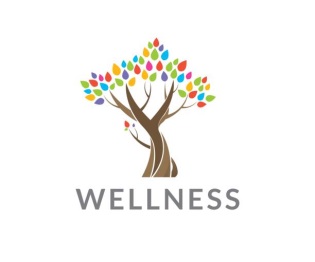 WednesdayChoose from the list of activities on the website or create your own and share them with us if you can add to our list as we would love to hear your suggestions!!TimeWhat day is it today?What day was it yesterday?What day will it be tomorrow?What month are we in now?Which season are we in?MoneyRecognising the coins:Allow your child to look at, handle and identify coins up to 20c. The Maths curriculum only asks senior infants to recognise coins to 20c but I do feel that they are able for more and if you feel the same then allow your child to recognise as many of the coins to €2 as they are able for. Allow them to handle real money coins, discussing & comparing their shape, colour size etc.Shopping Activities: practise in selecting the appropriate coins in shopping activities, for example label some food items at home with different prices such as 5c, 2c, 10c and allow them to pay for their selected items.Maths Book: Pg 115.TimeRepeat Time questions each dayMoneyRecognising the coins:Allow your child to look at, handle and identify coins up to 20c. The Maths curriculum only asks senior infants to recognise coins to 20c but I do feel that they are able for more and if you feel the same then allow your child to recognise as many of the coins to €2 as they are able for. Allow them to handle real money coins, discussing & comparing their shape, colour size etc.Shopping Activities: practise in selecting the appropriate coins in shopping activities, for example label some food items at home with different prices such as 5c, 2c, 10c and allow them to pay for their selected items.Counting Money: collect a number of 1c and 2c coins for counting. Ask your child to count how much you give them as you set out various amounts using the 1c coins first then introduce counting with the 2c coins also. Maths Book: Pg 116EnglishWellnessWednesdayChoose from the list of activities on the website or create your own and share them with us if you can add to our list as we would love to hear your suggestions!!Reading- Stop That Dog!Read pg 27. Revise all words.Reading Zone Activity Book pg 63.Read or listen to a storybookSupplementary Reader.Jolly PhonicsSing the alphabet song and as you sing point out the capital letters on the alphabet mat. ‘I Spy’Revision of letter sounds with particular emphasis on revising the short and long vowel sounds with the aid of the vowel song.Tricky Words: Continue to revise spellings 1-30.Today’s new Tricky words are:madetheirTricky words Games: try some of the Tricky words Snakes and Ladders games. Magic E Words: can you make a list of magic-e words in your copy this week? Who can make the longest list???Blending List-move onto the next Word BoxDictation: 2-3 sentences from the list provided.Reading- Stop That Dog!Read pg 28.Revise all words.Exercise Your English Book pg 59.Read or listen to a storybookSupplementary Reader.Jolly PhonicsSing the alphabet song and as you sing point out the capital letters on the alphabet mat. ‘I Spy’Revision of letter sounds with particular emphasis on revising the short and long vowel sounds with the aid of the vowel song.Tricky Words: Continue to revise spellings 1-30.Revise all Tricky words.Tricky words Games: try some of the Tricky words Snakes and Ladders games. Magic E Words: can you make a list of magic-e words in your copy this week? Who can make the longest list???Blending List-move onto the next Word BoxBlending ListWriting: Write three to four sentences today with a keen focus on putting a capital letter at the beginning, a full stop at the end and a finger space between words. Allow your child to compile their own sentences and only provide assistance when needed for spelling purposes. Sentences could be about their news, based on their reading or see how many tricky words they can put into a sentence e.g.Jake made many buns.Killian likes their work.GaeilgeWellnessWednesdayChoose from the list of activities on the website or create your own and share them with us if you can add to our list as we would love to hear your suggestions!!Abair Liom: Ag an ZúFoclóir (vocabulary): An zú…the zooainmhithe…animalsmoncaí…monkeysioráf…giraffeleon…lioneilifint…elephantnathair nimhe…snakeuachtar reoite…ice creamhata gréine…sunhatspéaclaí gréine…sunglasseseagla…afraidFor this week we revise Foclóir and also attempt to move on to talking about the poster provided based on this topic. Some questions we could ask are as follows in an effort to elicit as much information, words and phrases as possible from the children:Cad a fheiceann tú?(what do you see?)…Feicim(I see)…(Seán/Síofra/moncaí/eilifint..)An bhfeiceann tú…bó/muc?( do you see..a cow/pig?)…Ní Fheicim(I cannot see)…(a cow/pig..)Ca bhfuil Seán/Síofra? (where is Seán/ Síofra?)…Tá Seán/Síofra ag an zú (They are at the zoo)Céard atá ar siúl ag Seán? (what is Seán doing?)…Tá Seán ag caoineadh (Seán is crying)Céard atá ar siúl ag Síofra? (what is Síofra doing?)…Tá Síofra ag féachaint ar an leon (Síofra is  looking at the lion)Céard atá ar siúl ag na sioráif? (what are the giraffes doing?)…Tá na sioráif ag rith( The giraffes are running)An bhfuil eagla ar Mhamaí? (Is Mammy afraid?) Tá eagla ar Mhamaí (Mammy is afraid)**On Thursday or Friday you could do the activity sheet provided. The only words unknown to the children would be ‘claí’ (fence) and ‘séabra’ (zebra) so you could leave these instructions out or explain first. TG 4Spending time watching TG4-Cúla could be a great way for the children to learn Gaeilge.Abair Liom: Ag an ZúFoclóir (vocabulary): An zú…the zooainmhithe…animalsmoncaí…monkeysioráf…giraffeleon…lioneilifint…elephantnathair nimhe…snakeuachtar reoite…ice creamhata gréine…sunhatspéaclaí gréine…sunglasseseagla…afraidFor this week we revise Foclóir and also attempt to move on to talking about the poster provided based on this topic. Some questions we could ask are as follows in an effort to elicit as much information, words and phrases as possible from the children:Cad a fheiceann tú?(what do you see?)…Feicim(I see)…(Seán/Síofra/moncaí/eilifint..)An bhfeiceann tú…bó/muc?( do you see..a cow/pig?)…Ní Fheicim(I cannot see)…(a cow/pig..)Ca bhfuil Seán/Síofra? (where is Seán/ Síofra?)…Tá Seán/Síofra ag an zú (They are at the zoo)Céard atá ar siúl ag Seán? (what is Seán doing?)…Tá Seán ag caoineadh (Seán is crying)Céard atá ar siúl ag Síofra? (what is Síofra doing?)…Tá Síofra ag féachaint ar an leon (Síofra is  looking at the lion)Céard atá ar siúl ag na sioráif? (what are the giraffes doing?)…Tá na sioráif ag rith( The giraffes are running)An bhfuil eagla ar Mhamaí? (Is Mammy afraid?) Tá eagla ar Mhamaí (Mammy is afraid)**On Thursday or Friday you could do the activity sheet provided. The only words unknown to the children would be ‘claí’ (fence) and ‘séabra’ (zebra) so you could leave these instructions out or explain first. TG 4Spending time watching TG4-Cúla could be a great way for the children to learn Gaeilge.SESEWellnessWednesdayChoose from the list of activities on the website or create your own and share them with us if you can add to our list as we would love to hear your suggestions!!   Summer This week allow your child to explore, discuss and identify the seasonal changes that occur in summer e.g. flowers growing, weather improving, wearing lighter clothes, farmers cutting the silage, days getting longer etc. Go on a nature walk and record either in pictorial or written form all the signs of summer that you can find using the summer nature walk sheet provided if desired.    Summer This week allow your child to explore, discuss and identify the seasonal changes that occur in summer e.g. flowers growing, weather improving, wearing lighter clothes, farmers cutting the silage, days getting longer etc. Go on a nature walk and record either in pictorial or written form all the signs of summer that you can find using the summer nature walk sheet provided if desired. ArtWellnessWednesdayChoose from the list of activities on the website or create your own and share them with us if you can add to our list as we would love to hear your suggestions!!Paper Plate Sun Craft  Follow the instructions provided for the Paper Plate Sun craft activity and I would love to see the results on Zoom over the coming weeks!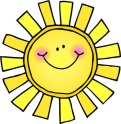 Paper Plate Sun Craft  Follow the instructions provided for the Paper Plate Sun craft activity and I would love to see the results on Zoom over the coming weeks!ReligionWellnessWednesdayChoose from the list of activities on the website or create your own and share them with us if you can add to our list as we would love to hear your suggestions!!Morning and Night PrayerPrayer for our familiesCan you make up a special prayer of your own this week for your friends and share it with your family?Feel free to work away with the Grow in Love book that you now have at home if you wish.Morning and Night PrayerPrayer for our familiesCan you make up a special prayer of your own this week for your friends and share it with your family?Feel free to work away with the Grow in Love book that you now have at home if you wish.P.E.WellnessWednesdayChoose from the list of activities on the website or create your own and share them with us if you can add to our list as we would love to hear your suggestions!!P.E. with Joe WicksPlay games outside e.g. dodgeball, rounders, Cowboys & Indians, Stuck in the Mud, Skunk Tag, What Time is it Mr.Wolf?Relay RacesCreate an obstacle course for you and your family to enjoyCould you practise some of your relaxation techniques that you learned with Olivia and maybe show your families? You could even try giving them a massage!Zoom PE on Wednesday!P.E. with Joe WicksPlay games outside e.g. dodgeball, rounders, Cowboys & Indians, Stuck in the Mud, Skunk Tag, What Time is it Mr.Wolf?Relay RacesCreate an obstacle course for you and your family to enjoyCould you practise some of your relaxation techniques that you learned with Olivia and maybe show your families? You could even try giving them a massage!Zoom PE on Wednesday!MusicWellnessWednesdayChoose from the list of activities on the website or create your own and share them with us if you can add to our list as we would love to hear your suggestions!!Jolly Phonics vowel songAlphabet songCan you make up your own song or dance this week?Move with the music and sing all songs with appropriate actions.Jolly Phonics vowel songAlphabet songCan you make up your own song or dance this week?